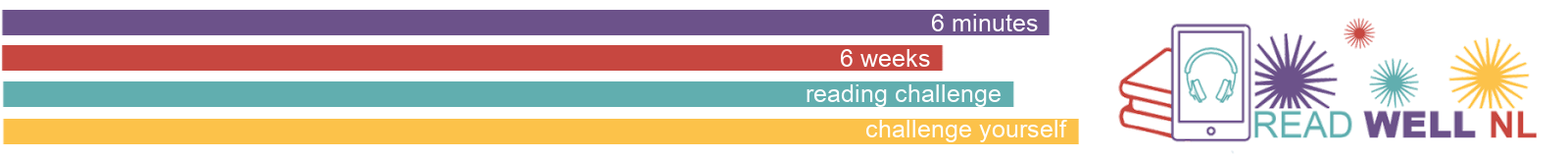 RECORD THE NUMBER OF MINUTES YOU READ EACH DAY IN THE TABLE TO KEEP TRACK OF HOW WELL YOU ARE READINGSHARE YOUR PROGRESS WITH US ONLINE USING #READWELLNL | TELL US IF YOU FINISH THE CHALLENGE LIBRARIES@CULTURENL.CO.UK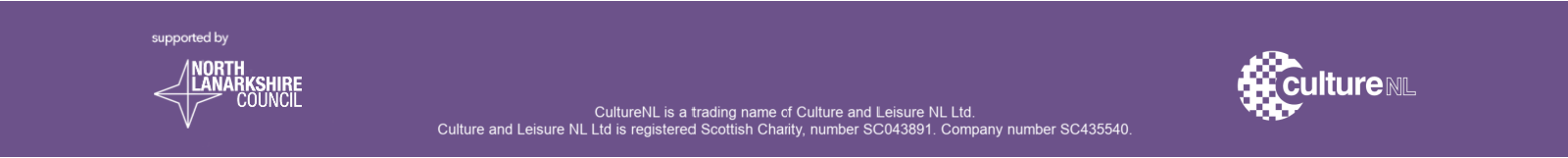 WEEKMONDAYTUESDAYWEDNESDAYTHURSDAYFRIDAYSATURDAYSUNDAYFEB 15FEB 22MAR 1MAR 8MAR 15MAR 22